Họ và tên:…………………………………………………….Lớp 2….Thứ hai ngày 16 tháng 3 năm 2020MÔN TOÁN SỐ 1Bài 1: Số? 4 x .......... = 20              3 x 8 = ………              5 x ……… = 45	  	8 x 5 = ………             ….. x 8 = 16                  …… x 7 = 28Bài 2 : Khoanh tròn vào chữ cái trước câu trả lời đúng:                                       15 giờ còn gọi là mấy giờ?3 giờ sáng							C. 5 giờ chiều4 giờ chiều							D. 3 giờ chiềuBài 3 : Điền vào chỗ trống:Thứ sáu tuần này là ngày 21 tháng 2 thì thứ sáu tuần sau là ngày ……… tháng 2.Tháng 2 năm 2020 có: ……… ngàyBài 4 : Quan sát hình rồi điền vào chỗ chấm:Hình bên có ……… hình tứ giácBa điểm thẳng hàng có trong hình bên là:…………………………Bài 5: Đặt tính rồi tính: 46 + 9		 60 – 35			34 + 66			82 – 47………………………………………………………………………………………………………………………………………………………………………………………………………………………….…………………………………………………………..Bài 6: Tìm x:82 – x = 5 x 9						b)  x – 26 = 4 x 7………………………………………………………………………………………………………………………………………………………………………………………………………………………….…………………………………………………………..Bài 7: Bà chia đều vào mỗi bao 5 kg gạo, bà đóng được 8 bao gạo. Hỏi bà có bao nhiêu ki lô gam gạo?………………………………………………………………………………………………………………………………………………………………………………………………………………………….…………………………………………………………..MÔN TIẾNG VIỆT SỐ 1Có những mùa đông        Có một mùa đông, Bác Hồ sống bên nước Anh. Lúc ấy Bác còn trẻ. Bác làm việc cào tuyết trong một trường học để có tiền sinh sống. Công việc này rất mệt nhọc. Mình Bác đẫm mồ hôi, nhưng tay chân thì lạnh cóng. Sau tám giờ làm việc, Bác vừa mệt, vừa đói.        Lại có những mùa đông, Bác Hồ sống ở Pa-ri, thủ đô nước Pháp. Bác trọ trong một khách sạn rẻ tiền ở xóm lao động. Buổi sáng, trước khi đi làm, Bác để một viên gạch vào bếp lò. Tối về Bác lấy viên gạch ra, bọc nó vào một tờ giấy báo cũ, để xuống dưới đệm nằm cho đỡ lạnh.(Trần Dân Tiên)Em hãy trả lời các câu hỏi sau:Câu 1. Lúc ở nước Anh, Bác Hồ phải làm nghề gì để sinh sống?A. Cào tuyết trong một trường học.B. Làm đầu bếp trong một quán ăn.C. Viết báo.D. Nhặt than.Câu 2 :Những chi tiết nào diễn tả nỗi vất vả, mệt nhọc của Bác khi làm việc?A. Bác làm việc rất mệt.B. Mình Bác đẫm mồ hôi, nhưng tay chân thì lạnh cóng. Bác vừa mệt, vừa đói.C. Phải làm việc để có tiền sinh sống.D. Bác rất mệtCâu 3. Hồi ở Pháp, mùa đông Bác phải làm gì để chống rét?………………………………………………………………………………………………………………………………………………………………………………Câu 4. Bác Hồ phải chịu đựng gian khổ như thế để làm gì?A. Để kiếm tiền giúp đỡ gia đình.B. Để theo học đại học.C. Để tìm cách đánh giặc Pháp, giành độc lập cho dân tộc.D. Để được ở bên nước ngoàiCâu 5: Em hãy viết 1 – 2 câu nói về Bác Hồ?………………………………………………………………………………………………………………………………………………………………………………Câu 6:Câu chuyện “Có những mùa đông” em rút ra được bài học gì?………………………………………………………………………………………………………………………………………………………………………………Câu 7. Những cặp từ nào trái nghĩa với nhau?A. mệt - mỏi          B. sáng - trưa                C. mồ hôi - lạnh cóng       D. nóng - lạnhCâu 8.  Tìm những từ ngữ nói về tình cảm của Bác Hồ đối với dân?Khoanh vào chữ cái trước ý trả lời đúng:A.Yêu nước, thương dânB. giản dịC. sáng suốtD. thông minhCâu 9 : Đặt câu hỏi cho bộ phận được in đậm trong câu sau:Bác làm việc cào tuyết trong một trường học để có tiền sinh sống.………………………………………………………………………………………Thứ ba ngày 17 tháng 3 năm 2020MÔN TIẾNG VIỆT SỐ 2I. Đọc thầm bài đọc sau:                 Cánh diều tuổi thơ          Tuổi thơ tôi nâng lên từ những cánh diều.          Chiều chiều trên bãi thả, đám tre mục đồng chúng tôi hò hét nhau thả diều thi. Cánh diều mềm mại như cánh bướm. Chúng tôi đến sung sướng đến ngô nghê nhìn lên trời. Sáo lông ngỗng vi vu trầm bổng. Sáo đơn, rồi sáo kép, sáo bè…như gọi thấp xuống những vì sao sớm.          Ban đêm, trên bãi thả diều thật không còn gì huyền ảo hơn. Có cảm giác diều đang trôi trên dải Ngân Hà. Bầu trời tự do đẹp như một tấm thảm nhung khổng lồ. Có cái gì cứ cháy lên trong tâm hồn tôi. Sau này tôi mới hiểu là khát vọng. Cánh diều tuổi ngọc ngà bay đi, mang theo nỗi khát khao của tôi.                                                                                         Tạ Duy AnhII. Khoanh tròn vào câu trả lời đúng hoặc làm theo yêu cầu:Câu 1: Thả diều có nghĩa là: Đem chiếc diều ra đồng rồi buông tay ra cho nó bay đi.Lấy dây dài buộc vào diều, buông dần cho diều bay lên theo gió.Mang diều ra sông cho diều trôi trên mặt nước.Câu 2: Cánh diều như thế nào?Như cánh chim.Như cánh bướm.Như cánh quạt.Câu 3: Ban đêm bầu trời như thế nào?………………………………………………………………………………………………………………………………………………………………………………Câu 4: Câu: “Sáo lông ngỗng vi vu trầm bổng” thuộc mẫu câu:Ai là gì?Ai làm gì?Ai thế nào?Câu 5: Gạch dưới từ chỉ  đặc điểm trong câu văn sau:       Sáo lông ngỗng vi vu trầm bổng. Sáo đơn, rồi sáo kép, sáo bè…như gọi thấp xuống những vì sao sớm.MÔN TOÁN SỐ 2I. Phần trắc nghiệm: Khoanh tròn vào chữ cái đặt trước câu trả lời đúngCâu 1. Đếm thêm rồi viết số thích hợp vào chỗ chấm:  4 ; ……; 12 ; 16 ; …….; ……..; 28 ; 32 ; …….; 40.5, 17, 18, 31		B. 6, 20, 24, 34		C. 8, 20, 24, 36		                  Câu 2. a) Điền dấu (>, < , =) thích hợp vào chỗ chấm:  759 … 957  A.  >                         B. <                       C. =           Câu 3   5 giờ chiều còn gọi là:     	  A. 15 giờ                  B. 17 giờ               C.  5 giờ    Câu 4. Một hình tứ giác có độ dài các cạnh là 12 cm, 13cm, 14cm, 15 cm. Chu vi hình tứ giác là: :       	  A. 54                        B. 54cm                 C. 45cm               Câu 5.  Số điền vào chỗ chấm trong biểu thức  4 x 5 + 20 = ..............  là:    A. 40                       B. 39                      C. 29                        Câu 6. Điền số thích hợp vào chổ chấm:  a. 45 kg – 16kg = ……….                         b.  10 cm x 2 cm = …………Câu 7 : Hình vẽ dưới đây có mấy hình tứ giác, mấy hình tam giác? :3 hình tứ giác 3 hình tam giác2 hình tứ giác 2 hình tam giác4 hình tứ giác 3 hình tam giácCâu 8.  Đặt tính rồi tính:  67 + 29                  76 + 19                             89 - 66.......................................................................................................................................................................................................................................................................................................................................................................................................................................Câu 9.  1 cái bàn có 4 cái chân. Hỏi 2 cái bàn có bao nhiêu cái chân?Bài giải......................................................................................................................................................................................................................................................................................................................................................................................................................................Câu 10.  Tìm X:   a.   X + 3 = 3 x 10                                                         b.   37 – X = 27 ......................................................................................................................................................................................................................................................................................................................................................................................................................................Thứ tư ngày 18 tháng 3 năm 2020MÔN TOÁN SỐ 3Bài 1: Điền số thích hợp vào chỗ chấm:a. 32 + ..... = 65                            b. .... + 54 = 87c. 72 - 24 = ...                              d. 35 + 43 < ..... < 90 - 10Bài 2: Viết số và dấu để có phép tính thích hợp.Bài 3 : Tìm x:a) 24 < x - 5 < 26                                            b) 36 < x + 1 < 38..................................................................................................................................………………………………………………………………………………………………………………………………………………………………………………………………………………………………………………………………………………………………………………………………………………………………………………………………Bài 4: Một con thỏ có 4 cái chân. Hỏi 9 con thỏ có tất cả bao nhiêu cái chân?……………………………………………………………………………………….……………………………………………………………………………………….……………………………………………………………………………………….Bài 5: a) Hình vẽ dưới đây có: ....... điểm; ....... đoạn thẳng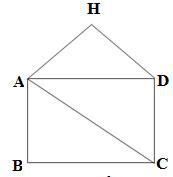 
b) Đọc tên các đoạn thẳng đó: .......................................................................................MÔN TIẾNG VIỆT SỐ 3Dựa vào nội dung bài đọc hãy khoanh tròn vào đáp án đúng hoặc làm theo yêu cầu:C©u 1: Tan häc, trêi m­a mµ Hoa l¹i quªn ¸o m­a, b¹n ®· lµm g× ®Ó vÒ nhµ?Ngåi trong líp chê cho t¹nh m­a råi míi vÒ.§i vÒ cïng b¹n cã ¸o m­a ®Ó xin che chung.Cho cÆp vµo tói ni l«ng råi lªn xe phãng nhanh vÒ nhµ.C©u 2: ThÊy «ng l·o ®ang tró m­a tr­íc cöa nhµ m×nh, Hoa ®· lµm g×?MÆc kÖ cho «ng l·o ®øng ®ã v× bè mÑ ®· dÆn kh«ng ®­îc nãi chuyÖn víi ng­êi l¹.LÊy ¸o m­a cho «ng l·o m­în ®Ó «ng l·o cã thÓ vÒ nhµ kh«ng bÞ muén.Mêi «ng l·o vµo trong nhµ tró m­a v× tr«ng «ng cã vÎ rÐt qu¸.C©u 3: V× sao sau khi cho «ng l·o m­în ¸o m­a, Hoa thÊy lßng m×nh vui vui?V× Hoa ®· lµm ®­îc mét viÖc tèt.V× Hoa kh«ng cßn run lªn v× rÐt vµ h¾t h¬i n÷a.V× «ng l·o sÏ kh«ng ®øng ch¾n ë cöa nhµ Hoa n÷a.C©u 4: T×m vµ g¹ch ch©n c¸c tõ chØ ho¹t ®éng cã trong c©u v¨n sau: Nh­ng råi em liÒn cho cÆp s¸ch vµo tói ni l«ng vµ lªn xe vµ phãng th¼ng vÒ nhµ. C©u 5: G¹ch ch©n bé phËn c©u tr¶ lêi cho c©u hái “V× sao?” trong nh÷ng c©u sau:- Em run lªn v× rÐt vµ h¾t h¬i liªn tôc.- V× cã chiÕc ¸o m­a Hoa cho m­în, «ng l·o ®· kh«ng vÒ nhµ muén.C©u 6: C©u : “¤ng l·o nh×n Hoa tr×u mÕn.” thuéc kiÓu c©u nµo?Ai lµm g×?Ai lµ g×?Ai thÕ nµo?C©u 7: §Æt 1 c©u theo kiÓu Ai thÕ nµo ®Ó nãi vÒ nh©n vËt Hoa trong c©u chuyÖn “ChiÕc ¸o m­a”……………………………………………………………………………………………………………………………………………………………………………………………..Thứ năm ngày 19 tháng 3 năm 2020MÔN TIẾNG VIỆT SỐ 4Bài 1: Gạch dưới tiếng viết sai chính tả trong các câu sau:Bạn Lan rất trăm chỉ học tập.Con trâu chấu là một loại sâu của lúa.Mọi người đều chân trọng và quý mến anh ấy.Những cánh rừng bị đốt chơ trụi.Bài 2: Điền tiếng có chứa âm đầu x hay s thích hợp vào chỗ chấm:Những giọt	long lanh đọng lại trên lá cây.Em rất vui vì cuối năm đạt học	giỏi.Em mong bà 	thật lâu bên em.Bài 3: Đặt câu hỏi cho bộ phận câu được in đậm:Tết này , bố mẹ đưa cả gia đình Lan về quê ăn Tết.………………………………………………………………………………………….Mùa xuân , tiết trời ấm áp.………………………………………………………………………………………….Sư tử là loài thú dữ nhưng vẫn có thể thuần phục để biểu diễn xiếc.………………………………………………………………………………………….Xe máy là phương tiện đi lại chính ở Việt Nam.………………………………………………………………………………………….Môn Tiếng Việt rất thú vị và hấp dẫn.………………………………………………………………………………………….Bài 4: Khoanh vào chữ cái trước câu dùng đúng dấu câu:Bạn cũng học ở trường đó à?Bạn có học ở trường đó không:Bạn học ở trường đó khi nào.Bạn cũng là học sinh trường đó sao!Bài 5: Hãy xếp các từ sau thành các cặp từ trái nghĩa:MÔN TOÁN SỐ 4I. TRẮC NGHIỆM Khoanh tròn vào chữ cái đứng trước đáp án đúng trong các câu sau:Câu 1: Cho hai số: Số bị trừ là 19, số trừ là 17. Hiệu hai số đó là:A. 2			   B. 12			   C. 9			    D. 16Câu 2: Trong phép chia, số bị trừ là 4 chục, nếu số trừ là 5 thì thương là:A. 34			   B. 36			            C. 35		    D. 0Câu 3: Bạn Lan ngủ trưa thức dậy lúc 1 giờ, có thể nói Lan thức dậy lúc:A. 1 giờ sáng		B. 1 giờ tối		C. 13 giờ sáng	D. 13 giờCâu 4: Một đường gấp khúc gồm 4 đoạn thẳng có độ dài 28cm. Tổng độ dài đoạn thẳng thứ nhất và đoạn thẳng thứ hai là 9cm. Hai đoạn thẳng còn lại dài là:A. 28cm		B. 9cm		C. 19cm			D. 4cmCâu 5: 1 cái ghế có 4 cái chân. Hỏi 2 cái ghế có bao nhiêu cái chân?A. 4			B. 8				C. 28				D. 32Câu 6: 3 x 3 + 3 = … Số thích hợp để điền vào chỗ chấm là:A. 12			   B. 49			C. 7				D. 9II. TỰ LUẬN Bài 1: Tính:3 x 7 = ……………					5l x 2 = ……………....4 x 5 = ……………					5cm x 6 = ……………4 x 3 = ……………					3kg x 5 = ……………..5 x 3 = ……………					2dm x 4 = ……………Bài 2: Tìm x:a) X + 36 = 97						b) X - 5 = 20 + 18…………………………………………………………………………………………...…………………………………………………………………………………………...Bài 3: Thư viện nhà trường nhận về một số sách và chia đều vào 4 ngăn, mỗi ngăn có 5 quyển. Hỏi thư viện đã nhận tất cả bao nhiêu quyển sách?Bài giải…………………………………………………………………………………………...…………………………………………………………………………………………...…………………………………………………………………………………………...Bài 4: Tính chu vi hình tứ giác ABCD có độ dài các cạnh lần lượt là: 3dm, 4dm, 5dm, 6dm.Bài giải…………………………………………………………………………………………...…………………………………………………………………………………………...…………………………………………………………………………………………...Bài 5:  Hãy viết một phép tính nhân có một thừa số bằng tích.…………………………………………………………………………………………...Thứ sáu ngày 20 tháng 3 năm 2020MÔN TOÁN SỐ 5PHẦN 1: Khoanh tròn vào câu có đáp án đúng hoặc làm bài tập theo yêu cầu :	Tổng của dãy tính 6 + 6 + 6 + 6 + 6 là:	A. 32	B.  30	C. 40	D. 48	Chuyển từ phép cộng sang phép nhân: 3 + 3 + 3 + 3 + 3 = Đáp án đúng là:	A. 5 x 3	B. 3 x 5	C. 5 + 3	D. 3 + 5	25 > 4 x ……… > 20	Số điền vào chỗ chấm là:	A. 6	B.  4	C. 7	D. 5	Một phòng có 2 cái quạt. Hỏi 5 phòng như vậy có bao nhiêu cái quạt? Phép tính đúng là:    A. 5 x 2 = 10(cái quạt)	B. 2 x 5 = 10(cái quạt)	C. 2 x 5 = 10 (phòng) Cho phép tính 4 x ….= 4 + 4 + 4 Số cần điền vào chỗ chấm       A.. 4	B. 2	C. 5	D. 3PHẦN II: Hãy hoàn thành các bài tập sau:Bài 1. TínhBài 2. TínhBài 3. Tìm x:Bài 4. Một người mua 4 can nước mắm, mỗi can đựng 5 l. Hỏi người đó mua tất cả bao nhiêu lít nước mắm?.................................................................................................................................................................................................................................................................................................................................................................................................................................Bài 5 . Điền dấu (x , +) :Khoanh tròn vào chữ  cái đặt trước câu trả lời đúng và hoàn thiện các câu hỏi sau:Câu 1. Trong khi dạo chơi, thỏ Bông Bông gặp ai?A. Bác gấuB. Lão quạ đen		                                     C. Một bóng đen to lớnCâu 2. Thỏ đã làm gì để quạ đen không ăn thịt được mình?A. Đứng cười hả hê.B. Chạy trốn dưới gốc cây.C. Đu ngọn cây non thấp xuống, búng vào người quạ đen.Câu 3. Câu chuyện muốn nói về điều gì?	A. Chú thỏ rất khôn ngoan, nhanh trí.	B. Chú thỏ rất dũng cảm chiến đấu. 	C. Chú thỏ rất tinh vi, thủ đoạn.Câu 4. Trong câu “ Vào một sáng mùa thu đẹp trời, thỏ Bông Bông đi dạo quanh khu đầm lầy.” bộ phận nào trả lời cho câu hỏi  Khi nào?A. Sáng mùa thu           B. Vào một sáng mùa thu đẹp trờiC. Quanh khu đầm lầyCâu 5. Đặt câu hỏi cho bộ phận được in đậm trong câu:              Từ trên trời, xuất hiện một bóng đen to lớn.Câu 6. Thêm vào chỗ chấm để tạo thành câu theo kiểu Ai thế nào?      Lão quạ .................................................................................................................    =   4    =   8ChiÕc ¸o m­aC¬n m­a bÊt chît ®æ xuèng. Hoa véi vµng khi sùc nhí ra m×nh kh«ng mang ¸o m­a. Nh­ng råi em liÒn cho cÆp s¸ch vµo tói ni l«ng, lªn xe vµ phãng th¼ng vÒ nhµ. Trêi m­a to vµ l¹nh qu¸. Hoa cè nhÊn bµn ®¹p thËt m¹nh. B¸nh xe l¨n ®Òu trªn con ®­êng ­ít ph¸t ra nh÷ng ©m thanh nghe thËt vui tai. VÒ ®Õn nhµ th× c¶ ng­êi ­ít sòng. Hoa thÊy tr­íc cöa cã mét «ng l·o ®ang ®øng tró m­a. ¤ng l·o nãi: “Cho «ng ®øng nhê ë ®©y mét tÝ nhÐ!”. Hoa chØ kÞp nãi: “V©ng ¹!”, råi véi v· vµo nhµ. Em run lªn v× rÐt vµ h¾t h¬i liªn tôc. Chît, Hoa nhí ®Õn «ng l·o ®ang ®øng tró m­a ngoµi cöa, em véi lÊy chiÕc ¸o m­a trong tñ, ch¹y ra ®­a cho «ng vµ nãi: “¤ng ¬i, «ng mÆc ¸o m­a råi vÒ nhµ ®i kÎo muén.”. ¤ng l·o nh×n Hoa tr×u mÕn vµ nãi lêi c¶m ¬n. Hoa thÊy lßng vui vui.                                                                 Theo Ph­¬ng Thuýa. sáng, trời, mưa, đất, nắng, tối.b. đi, ra, ngoài, vào, về, trong.………………. - ……………………..………………. - ……………………..………………. - ……………………..………………. - ……………………..………………. - ……………………..………………. - ……………………..4 x 10=……2 x 7 = ……5 x 1 = ……4 x 6 = …….2 x 8 = …….4 x 5 = …….3 x 4 = …….2 x 4 = …….4 x 8 = …….5 x 9 = ……4 x 10 =……4 x 7 = ……a) 2 x 5 x 4= ………………= ………………b) 2 x 2 x 6=…………………..= ………………….c) 4 x 1 x 7= ………………= ………………a)  100 – x = 4 x 3………………………………………………………………………………………………………………b) 10 + x = 3 x 10…………………….…………………………………………….……………………………………      3        3        3 = 27b)   3         2        4 = 10b)   3         2        4 = 10MÔN TIẾNG VIỆT SỐ 5                                              Thỏ con nhanh trí                Vào một sáng mùa thu đẹp trời, thỏ Bông Bông đi dạo quanh khu đầm lầy của bác gấu. Bỗng từ trên trời xuất hiện một bóng đen to lớn. Thỏ ta nhủ thầm: “À! Chắc là cái bóng của lão quạ đen đây. Lão định ăn thịt mình chắc!”. Nghĩ thế, thỏ Bông Bông liền chạy một mạch đến một ngọn cây non nớt trơ trụi, đu ngọn xuống thấp. Vừa lúc đó lão quạ bay đến gần, nói: - Mi tới số rồi!   Đột nhiên, Bông Bông thả cây ra. Thế là ngọn cây “búng” lão quạ lên tít ngọn cây thông. Thỏ ta thấy vậy, cười hả hê rồi đi tiếp.                                                                                   Theo Nguyễn Thị Minh TrangMÔN TIẾNG VIỆT SỐ 5                                              Thỏ con nhanh trí                Vào một sáng mùa thu đẹp trời, thỏ Bông Bông đi dạo quanh khu đầm lầy của bác gấu. Bỗng từ trên trời xuất hiện một bóng đen to lớn. Thỏ ta nhủ thầm: “À! Chắc là cái bóng của lão quạ đen đây. Lão định ăn thịt mình chắc!”. Nghĩ thế, thỏ Bông Bông liền chạy một mạch đến một ngọn cây non nớt trơ trụi, đu ngọn xuống thấp. Vừa lúc đó lão quạ bay đến gần, nói: - Mi tới số rồi!   Đột nhiên, Bông Bông thả cây ra. Thế là ngọn cây “búng” lão quạ lên tít ngọn cây thông. Thỏ ta thấy vậy, cười hả hê rồi đi tiếp.                                                                                   Theo Nguyễn Thị Minh TrangMÔN TIẾNG VIỆT SỐ 5                                              Thỏ con nhanh trí                Vào một sáng mùa thu đẹp trời, thỏ Bông Bông đi dạo quanh khu đầm lầy của bác gấu. Bỗng từ trên trời xuất hiện một bóng đen to lớn. Thỏ ta nhủ thầm: “À! Chắc là cái bóng của lão quạ đen đây. Lão định ăn thịt mình chắc!”. Nghĩ thế, thỏ Bông Bông liền chạy một mạch đến một ngọn cây non nớt trơ trụi, đu ngọn xuống thấp. Vừa lúc đó lão quạ bay đến gần, nói: - Mi tới số rồi!   Đột nhiên, Bông Bông thả cây ra. Thế là ngọn cây “búng” lão quạ lên tít ngọn cây thông. Thỏ ta thấy vậy, cười hả hê rồi đi tiếp.                                                                                   Theo Nguyễn Thị Minh Trang